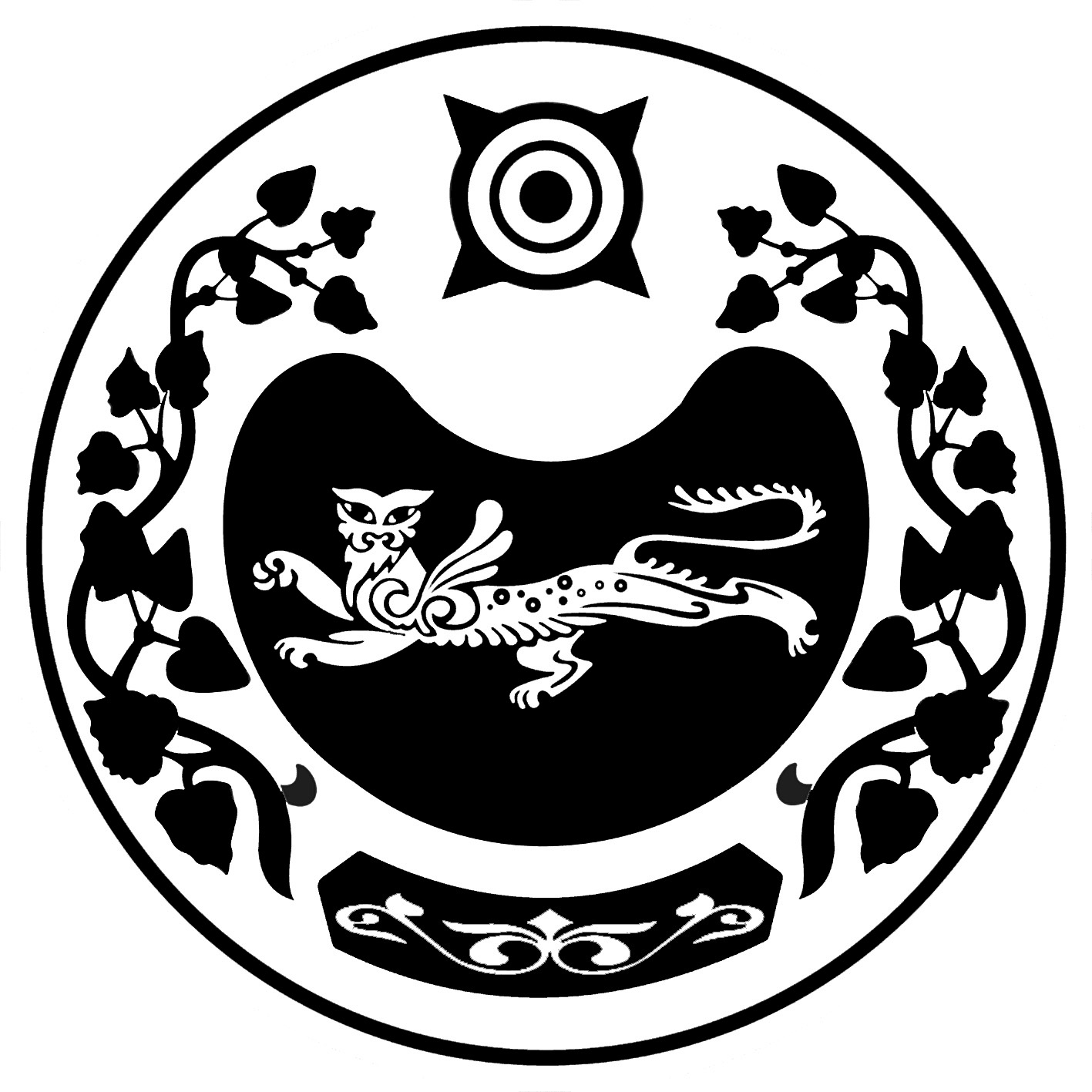                                                             Р Е Ш Е Н И Е  от  26.02.2013г.                                       с. Калинино                          № 11О внесении изменений в решение Совета депутатов Калининского сельсовета от 26.09.2012 № 20  «Об утверждении Положения об организации и проведения массовых мероприятий на территории Калининского сельсовета»         В соответствии с  Федеральным законом от 06.10.2003 № 131-ФЗ «Об общих принципах организации местного самоуправления в Российской Федерации», Устава муниципального образования Калининский сельсовет и на основании Протеста прокуратуры Усть – Абаканского района на решение Совета депутатов Калининского сельсовета от 26.09.2012 № 20  Совет депутатов Калининского сельсоветаР Е Ш И Л:     Внести следующие изменения в решение Совета депутатов Калининского сельсовета от 26.09.2012 № 20  «Об утверждении Положения об организации и проведения массовых мероприятий на территории Калининского сельсовета» Пункт  2.1. Положения об организации и проведении массовых мероприятий на территории Калининского сельсовета читать в следующей редакции: «Для проведения массового мероприятия организатор мероприятия информирует администрацию Калининского сельсовета о месте и времени проведения мероприятия». Абзац 2 пункта  2 исключить.3.  Пункты  2.2,  2.3  исключить.      4. Пункт 2.4 считать пунктом 2.2      5.  Абзац 3  пункта 3.2 исключить.       6. Пункт 3.3 исключить.       7. Решение вступает в силу со дня его принятия и подлежит опубликованию            (обнародованию).Глава Калининского сельсовета:                                              А.И.ДеминСОВЕТ ДЕПУТАТОВ КАЛИНИНСКОГО СЕЛЬСОВЕТА